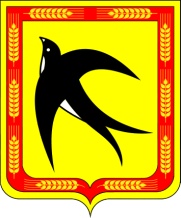 АДМИНИСТРАЦИИ БЕЙСУЖЕКСКОГО СЕЛЬСКОГО ПОСЕЛЕНИЯВЫСЕЛКОВСКОГО РАЙОНАПОСТАНОВЛЕНИЕот 20 декабря 2019 года								   № 112х. Бейсужек ВторойОб утверждении Порядка предварительного согласования совершения муниципальными бюджетными учреждениями, находящимися в ведении администрации Бейсужекского сельского поселения Выселковского района, крупных сделокВ соответствии с Федеральным законом от 6 октября 2003 № 131-ФЗ "Об общих принципах организации местного самоуправления в Российской Федерации", с пунктом 13 статьи 9.2 Федерального закона от 12 января 1996 года № 7-ФЗ «О некоммерческих организациях», руководствуясь Уставом Бейсужекского сельского поселения Выселковского района, п о с т а н о в л я ю:1. Утвердить Порядок предварительного согласования совершения муниципальными бюджетными учреждениями, находящимися в ведении администрации Бейсужекского сельского поселения Выселковского района, крупных сделок (прилагается).2. Настоящее постановление обнародовать и разместить на официальном сайте администрации Бейсужекского сельского поселения Выселковского района в сети Интернет.3.Контроль за выполнением настоящего постановления оставляю за собой.4. Постановление вступает в силу со дня его обнародования.Глава Бейсужекского сельского поселения Выселковского района								Н.М. МяшинаЛИСТ СОГЛАСОВАНИЯпроекта постановления администрации Бейсужекского сельского поселения Выселковского районаот ________________ № _______«Об утверждении Порядка предварительного согласования совершения муниципальными бюджетными учреждениями, находящимися в ведении администрации Бейсужекского сельского поселения Выселковского района, крупных сделок»Проект подготовил и внес:Главный специалист, юристадминистрации Бейсужекскогосельского поселенияВыселковского района                                                                        В.В. Василенко«____»_____________2019 годаПроект согласован:Начальник общего отделаадминистрации Бейсужекскогосельского поселенияВыселковского района                                                                         М.В. Калугина«____»_____________2019 годаЭксперт по имуществу и имущественным отношениямадминистрации Бейсужекскогосельского поселенияВыселковского района                                                                         Е.Б. Грекова«____»_____________2019 годаПРИЛОЖЕНИЕУТВЕРЖДЕНпостановлением администрацииБейсужекского сельского поселенияВыселковского районаот 20.12.2019 г.  № 112Порядокпредварительного согласования совершения муниципальными бюджетными учреждениями, находящимися в ведении администрации Бейсужекского сельского поселения Выселковского района, крупных сделок 1. Настоящий Порядок устанавливает правила предварительного согласования администрацией Бейсужекского сельского поселения Выселковского района (далее - Администрация) совершения муниципальными бюджетными учреждениями Бейсужекского сельского поселения Выселковского района (далее – Учреждения) крупных сделок, соответствующих критериям, установленным пунктом 13 статьи 9.2 Федерального закона от 12 января 1996 г. № 7-ФЗ «О некоммерческих организациях» (далее соответственно - крупная сделка).2. Крупной сделкой признается сделка или несколько взаимосвязанных сделок, связанных с распоряжением денежными средствами, отчуждением иного имущества (которым в соответствии с законодательством Российской Федерации бюджетное учреждение вправе распоряжаться самостоятельно), а также с передачей такого имущества в пользование или в залог при условии, что цена такой сделки либо стоимость отчуждаемого или передаваемого имущества превышает 10 (десять) процентов балансовой стоимости активов учреждения, определяемой по данным его бухгалтерской отчетности на последнюю отчетную дату, если уставом учреждения не предусмотрен меньший размер крупной сделки.3. Крупная сделка может быть совершена учреждением только с предварительного согласия Администрации.4. Для согласования совершения Учреждением крупной сделки Учреждение представляет в Администрацию следующие документы:1) сопроводительное письмо о согласовании совершения Учреждением крупной сделки, которое должно содержать:обоснование и цель совершения крупной сделки;информацию о способе определения контрагента или полное наименование и местонахождение предполагаемого контрагента по сделке (ИНН, КПП, ОКПО контрагента) в случае заключения сделки с единственным поставщиком, а также обоснование заключения сделки с единственным поставщиком;предмет и цену крупной сделки в рублях (числом и прописью), включая налог на добавленную стоимость;сроки исполнения обязательств, возникающих из крупной сделки;источники формирования имущества Учреждения;существенные условия крупной сделки, установленные законодательством Российской Федерации или иными нормативными правовыми актами, либо относительно которых по заявлению одной из сторон должно быть достигнуто соглашение;2) проект договора со всеми приложениями к нему;3) копии договоров, связанных с крупной сделкой, требующей согласования;4) справка о прогнозе влияния результатов крупной сделки на повышение эффективности деятельности Учреждения;5) справка о способности исполнения обязательств Учреждения по крупной сделке;6) финансово-экономическое обоснование расчета цены крупной сделки как критерия отнесения сделки к крупной в целях обоснования необходимости ее согласования.Представляемые документы подписываются руководителем (лицом, исполняющим его обязанности) Учреждения, уполномоченным на совершение крупной сделки.5. Администрация в течение 30 рабочих дней со дня получения обращения о предварительном согласовании совершения учреждением крупной сделки:- проводит проверку наличия документов, прилагаемых к обращению;- изучает основания целесообразности совершения учреждением крупной сделки;- подготавливает проект решения о предварительном согласовании совершения учреждением крупной сделки или проект мотивированного решения об отказе в таком согласовании.6. При непредставлении учреждением предусмотренных пунктом 4 настоящего Порядка документов, неполном их представлении и (или) отсутствии необходимых для принятия решения о предварительном согласовании совершения учреждением крупной сделки сведений Администрация отказывает в рассмотрении обращения о предварительном согласовании совершения учреждением крупной сделки и письменно информирует об этом учреждение.7. Администрация принимает мотивированное решение об отказе в предварительном согласовании совершения учреждением крупной сделки в случаях, если:- в представленном обращении или прилагаемых к нему документах выявлены неполные, необоснованные или недостоверные сведения;- в результате совершения крупной сделки осуществление учреждением предусмотренных его уставом основных видов деятельности будет существенно затруднено или невозможно.8. Решение о предварительном согласовании совершения учреждением крупной сделки, а также мотивированное решение об отказе в таком согласовании оформляются в виде письма, подписанного главой Администрации.9. В течение 7 (семи) рабочих дней со дня принятия решения о предварительном согласовании совершения учреждением крупной сделки либо мотивированного решения об отказе в таком согласовании Администрация направляет в учреждение или вручает уполномоченному представителю учреждения письмо с решением о предварительном согласовании совершения учреждением крупной сделки либо с мотивированным решением об отказе в таком согласовании.10. Решение о предварительном согласовании совершения учреждением крупной сделки действительно в течение одного года со дня его принятия.Глава Бейсужекского сельского поселения Выселковского района								Н.М. Мяшина